Спецификация диагностической работы по биологии для учащихся 5-х классовНазначение диагностической работыДиагностика знаний и сформированости навыков по темам курса биологии в 5 классе.Условия проведения диагностическойработыПри организации и проведении работы необходимо строгое соблюдение технологии независимой диагностики.Дополнительные материалы и оборудование не используются.Время выполнения диагностической работыНа выполнение всей диагностической работы отводится 60 минут.1. Задание 1.1 Рассмотрите фотографии с изображением представителей различных объектов природы.Подпишите их названия, используя слова из предложенного списка: бактерии, грибы, растения.Занесите ответы в поля для ввода.2. Задание 1.2 Два из изображённых на фотографиях объекта объединены общим признаком. Выпишите название объекта, «выпадающего» из общего ряда. Объясните свой выбор.3. Задание 1.3 № 1325В приведённом ниже списке даны характеристики объектов живой природы. Все они, за исключением одной, относятся к характеристикам объекта, изображённого в задании 1.1 над буквой В. Выпишите эту характеристику, которая «выпадает» из общего ряда. Объясните свой выбор.Неограниченный рост, автотрофное питание, клеточное строение, накопление гликогена.Критерии проверки:4. Задание 2.1 Листья смородины листьями поглощают кислород. Найдите в приведённом ниже списке и запишите название этого процесса.Дыхание, питание, рост, плодоношение.5. Задание 2.2 В чём заключается значение этого процесса в жизни растения?6. Задание 3.1 Выберите из приведённого ниже списка два примера оборудования, которые следует использовать для изучения внутреннего строения рыбы.Список приборов:1) фотоловушка2) пинцет3) секундомер4) кольцо для кольцевания5) латексные перчаткиЗапишите в таблицу номера выбранных примеров оборудования.7. Задание 3.2 Знаниями в области какой биологической науки вы воспользуетесь, проводя такой эксперимент?8. Задание 4.1Рассмотрите изображение микроскопа. Что обозначено на рисунке буквой А?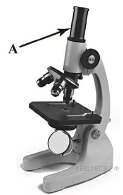 9. Задание 4.2 Какую функцию выполняет эта часть микроскопа при работе с ним?10. Задание 4.3 Рисунок 2 был выполнен при работе с микроскопом, на котором указано: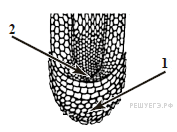 — увеличение окуляра — 10;— увеличение объектива — 40.Какое общее увеличение даёт данный микроскоп?11. Задание 5 Соотнесите растения изображенные на рисунке с семействами, к которым они относятся:1) паслёновые2) бобовые3) злаковые4) сложноцветныеНомера правильных ответов занесите в поля таблицы.12. Задание 6.1 На графике показана зависимость относительной скорости фотосинтеза у растений от силы света (по оси х отложена сила света (в канделах), а по оси у — относительная скорость фотосинтеза (в усл. ед.)).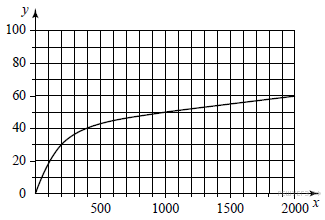 Определите относительную скорость фотосинтеза, при которой сила света составляет 2000 кандел.Ответ запишите числом.13. Задание 6.2В чём проявляется роль хлорофилла у растений?На графике показана зависимость относительной скорости фотосинтеза у растений от силы света (по оси х отложена сила света (в канделах), а по оси у — относительная скорость фотосинтеза (в усл. ед.)).14. Задание 7.1 Прочитайте текст и выполните задания.(1)Насекомые — группа животных, обитающая во всех средах жизни. (2)В настоящее время изучено более 1 млн видов этих животных. (3)Майский жук имеет три пары ног и органы воздушного дыхания — трахеи. (4)Его тело состоит из трёх отделов: головы, на которой расположена одна пара усиков, груди и брюшка. (5)Тело майского жука, как и других членистоногих, покрыто хитиновым панцирем, который выполняет функцию наружного скелета.(6)У майского жука есть прочные и жёсткие надкрылья, закрывающие тонкие перепончатые крылья и бо́льшую часть брюшка.В каких предложениях описываются признаки, на основе которых можно сделать вывод о том, что майского жука относят к группе насекомых? Запишите номера выбранных предложений.15. Задание 7.2 № 1138Прочитайте текст и выполните задания.(1)Насекомые — группа животных, обитающая во всех средах жизни. (2)В настоящее время изучено более 1 млн видов этих животных. (3)Майский жук имеет три пары ног и органы воздушного дыхания — трахеи. (4)Его тело состоит из трёх отделов: головы, на которой расположена одна пара усиков, груди и брюшка. (5)Тело майского жука, как и других членистоногих, покрыто хитиновым панцирем, который выполняет функцию наружного скелета.(6)У майского жука есть прочные и жёсткие надкрылья, закрывающие тонкие перепончатые крылья и бо́льшую часть брюшка.Сделайте описание паука крестовика по следующему плану.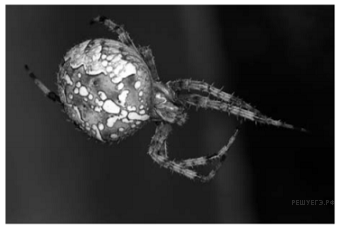 А) В сравнении с майским жуком размер паука-крестовика крупнее/мельче/одинаковый.Б) Какие отделы тела имеет паук-крестовик?В) Какое приспособление позволяет пауку успешно охотится на свою жертву?Критерии проверки:16. Задание 8 Заполните пустые ячейки на схеме, выбрав слова и/или словосочетания из приведённого списка.Степь, тайга, лемминг, лиственница, бурый медведь, типчак.17. Задание 9 Как Вы думаете, какое правило устанавливается изображённым на рисунке знаком?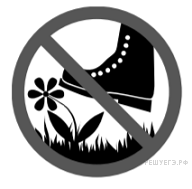 Напишите в ответе это правило и укажите место, где можно встретить такой знак.Критерии проверки:18. Задание 10 На фотографии изображена представитель одной из профессий, связанных с биологией. Определите эту профессию.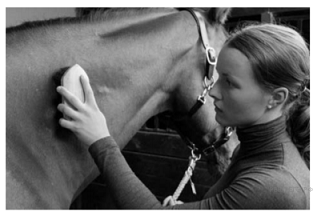 Напишите, какую работу выполняют люди этой профессии. Чем эта работа полезна обществу?Критерии проверки:КлючиКРИТЕРИИ ОЦЕНИВАНИЯ100% - 80%  -570% - 50% -4 40% -30% - 3  20% и менее -2Спецификация диагностической работы по биологиидля учащихся 6-х классов1.Назначение диагностической работыДиагностика знаний и сформированости навыков по темам курса биологии в 6 классеУсловияпроведенияд  иагностической работыПри организации и проведении работы необходимо строгое соблюдение технологии независимой диагностики.Дополнительные материалы и оборудование не используются.ВремявыполнениядиагностическойработыНа выполнение всей диагностической работы отводится 20 минут..Контрольная работа по биологии 6 классТема: «Органы растений»Часть А. При решении заданий части А выберите один правильный ответ на вопрос.1..  Корневая система с не развитым главным корнем называется:А) боковой                                                                                 В) мочковатойБ) придаточной                                                                          Г) стержневой2.  Растительная ткань, образованная живыми и мертвыми клетками с толстыми оболочками:А) механическая                                                                        В) покровнаяБ) основная                                                                            			 Г) образовательная3.  Листорасположение, когда в одном узле находятся три или более листьев, называется:А) очередное                                                                               В) мутовчатоеБ) прикорневая розетка                                                              Г) супротивное4. Почки, расположенные по бокам стебля называются:А) пазушные                                                                                В) боковыеБ) придаточные                                                                            Г) верхушечные5. Семя состоит:А )из кожуры и эндосперма    Б) зародыша и эндосперма    В) из кожуры, зародыша и эндосперма      г)семядолей и кожуры.                  6.  Корневые волоски образуются в зонеА)деления            Б) растяжения        В) проведения                Г) всасывания7. Органические вещества передвигаются в растении по:А) ситовидным трубкам                                                             Б) сосудам8. Корни, развивающиеся на главных корнях называются:А) главные                                                                                     В) боковыеБ) придаточные                                                                             Г) прицепки9.Цветок тюльпана опыляется:а) ветром                   б) летучими мышами       в) насекомыми  г) водой10.  Плод  пшеницы:а) ягода                б) костянка          в) коробочка           г) семянкаЧасть Б. При решении заданий части Б выберите несколько правильных ответов на вопрос.1.  Из предложенного списка выберите характерные признаки образовательной ткани растений:А) образует мякоть листа, плодов, листьев, цветковБ) состоит из мелких, постоянно делящихся клеток с крупными ядрамиВ) образует кончик корня, зародыш семениГ) в клетках содержатся хлоропласты (зеленые органоиды)Д) в ней образуются и накапливаются питательные вещества в процессе фотосинтезаЕ) деление ее клеток обеспечивает рост растения2.Соотнесите:А) параллельное жилкование                                          Б) сетчатое1. Береза2. Пшеница3. Овес4. Сирень5.Тополь6. Ячмень7. ОсокаЧасть С. Выберите из предложенного списка и вставьте в текст пропущенные слова, используя для этого их цифровые обозначения. Впишите номера выбранных слов на места пропусков в тексте.Дыхание растенийПроцесс дыхания растений протекает постоянно. В ходе этого процесса организм растения потребляет ___________ (А), а выделяет ___________ (Б). Ненужные газообразные вещества удаляются из растения путём диффузии. В листе они удаляются через особые образования — ___________ (В), расположенные в кожице.Список слов:1) вода2) испарение3) кислород4) транспирация5) углекислый газ6) устьица7) фотосинтез8) чечевичкаЗапишите в таблицу выбранные цифры под соответствующими буквами.Ответ:Ключи КРИТЕРИИ ОЦЕНИВАНИЯ100% - 80%  -570% - 50% -4 40% -30% - 3  20% и менее -2Спецификация диагностической работы по биологии для учащихся 7 классаНазначение диагностической работыДиагностика знаний исформированости навыков по темам: ««Клетка как живая система. Ткани и органы растений для дальнейшего изучения темы «Мхи и Папоротники»Условия проведения диагностической работыПри организации и проведении работы необходимо строгое соблюдение технологии независимой диагностики.Дополнительные материалы и оборудование не используются.Время выполнения диагностической работыНа выполнение всей диагностической работы отводится 15 минут.Структура и содержаниедиагностическойработыКаждый вариант диагностической работы состоит из 8 заданий:заданий с выбором одного правильного ответа.             6.Система оценивания отдельных заданий и работы Задание с выбором ответа считается выполненным, если выбранный учащимся номер ответа совпадает с эталоном. Все задания с выбором ответа оцениваются в 0 или 1 балл.1. Цифрой 1 на рисунке обозначается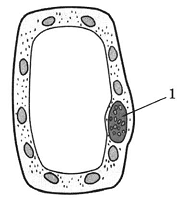 1) клеточная стенка
2) ядро
3) хлоропласт
4) цитоплазма2. Движение цитоплазмы в клетке способствует перемещению1) клеточной стенки
2) ядра
3) питательных веществ
4) ядрышек3. В зеленых пластидах (хлоропластах) находится зеленый пигмент1) каротин
2) хлорофилл
3) ксантофилл
4) фикоэритрин4. Ткань- это1) часть клетки
2) живые и мертвые клетки
3) место, где хранятся питательные вещества
4) группа клеток, имеющих сходное строение и выполняющих определенные функции5. Покровная ткань1) выполняет защитную функцию
2) придает растению прочность
3) способствует передвижению веществ
4) участвует в образовании новых клеток6. Вода и минеральные соли поступают от корня к листьям по ткани1) покровной
2) механической
3) образовательной
4) проводящей7. Живые тонкостенные клетки, способные к постоянному делению и образованию новых клеток других тканей, относятся к ткани1) покровной
2) механической
3) образовательной
4) проводящей8. Плотно сомкнутые клетки, защищающие растение от высыхания и проникновения микроорганизмов, относятся к ткани1) покровной
2) механической
3) образовательной
4) проводящейКРИТЕРИИ ОЦЕНИВАНИЯ100% - 90%  -580% - 70% - 4 60% -30% - 3  20% и менее - 2Спецификация диагностической работы по биологии для учащихся 8 классе.Назначение диагностической работыДиагностика знаний и сформированости навыков по темам: «Строение растительной и бактериальной клетки» для дальнейшего изучения темы «строение животной клетки и одноклеточные организмы»Условия проведения диагностической работыПри организации и проведении работы необходимо строгое соблюдение технологии независимой диагностики.Дополнительные материалы и оборудование не используются.Время выполнения диагностической работыНа выполнение всей диагностической работы отводится 40 минут.К неорганическим веществам клетки относят1) витамины2) воду3) углеводы4) жиры На рисунке изображена растительная клетка. Какую функцию выполняет часть клетки, обозначенная буквой А?1) производит питательные вещества2) контролирует жизнедеятельность3) запасает воду4) поглощает энергию солнца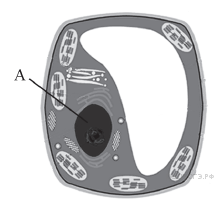  Какой органоид вырабатывает энергию, используемую клетками?1) вакуоль2) митохондрия3) ядро4) комплекс ГольджиКакой из перечисленных организмов содержит в своих клетках органоид, изображённый на рисунке?1) подосиновик2) инфузория-туфелька3) кишечная палочка4) элодея Наличие какого органоида отличает клетки животных от клеток растений?1) ядро2) клеточный центр3) эндоплазматическая сеть4) митохондрии Как называют клетку, в состав которой входит изображённое клеточное образование?1) прокариотная2) эукариотная3) автотрофная4) гетеротрофнаяК какому царству относится организм, изображенный на рисунке?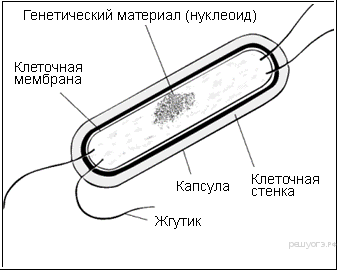  Какой процесс лежит в основе роста растительного и животного организмов?Что имеют все организмы, обитающие на планете Земля? Расположите в правильном порядке пункты инструкции по вегетативному размножению отводками куста крыжовника. В ответе запишите соответствующую последовательность цифр.1) Внимательно осмотрите куст и найдите однолетние побеги.2) Выберите однолетние побеги, растущие близко к поверхности почвы.3) Присыпьте побег землёй.4) Лопатой отделите укоренившийся побег от куста.5) Пригните побеги к почве и закрепите побег деревянными шпилькам. Расположите в правильном порядке систематические группы растений, начиная с наименьшей. В ответе запишите соответствующую последовательность цифр.1) класс Двудольные2) отдел Покрытосеменные3) род Шиповник4) царство Растения5) семейство Розоцветные Вставьте в текст «Дыхание растений» пропущенные термины из предложенного перечня, используя для этого цифровые обозначения. Запишите в текст цифры выбранных ответов, а затем получившуюся последовательность цифр (по тексту) впишите в приведённую ниже таблицу.ДЫХАНИЕ РАСТЕНИЙПроцесс дыхания растений протекает постоянно. В ходе этого процесса организм растения потребляет ___________ (А), а выделяет ___________ (Б). Ненужные газообразные вещества удаляются из растения путём диффузии. В листе они удаляются через особые образования — ___________ (В), расположенные в кожице. При дыхании освобождается энергия органических веществ, запасённая в ходе ___________ (Г), происходящего в зелёных частях растения на свету.ПЕРЕЧЕНЬ ТЕРМИНОВ:Запишите в ответ цифры, расположив их в порядке, соответствующем буквам:  Используя содержание текста «Полезные бактерии» и знания школьного курса биологии, ответьте на вопросы.1) Какие условия необходимы для получения простокваши?2) Откуда берётся энергия для жизнедеятельности молочнокислых бактерий?3) Почему молочнокислой бактерии для получения такого же количества энергии необходимо переработать больше веществ, чем обыкновенной амёбе?ПОЛЕЗНЫЕ БАКТЕРИИТермин «анаэробы» ввёл в науку французский учёный Л. Пастер, открывший в 1861 г. бактерии маслянокислого брожения. У анаэробов расщепление органических веществ идёт без участия кислорода. Бескислородное окисление происходит в клетках молочнокислых и многих других бактерий. Именно так они получают энергию для своих жизненных процессов. Такие бактерии очень распространены в природе. Каждый день, съедая творог или сметану, выпивая кефир или йогурт, мы сталкиваемся с молочнокислыми бактериями, — они участвуют в образовании молочнокислых продуктов.В 1 см3 парного молока находится больше 3 миллиардов бактерий. При скисании молока коров получается йогурт. В нём можно найти бактерию под названием «болгарская палочка», которая и совершила превращение молока в кислый молочный продукт.Болгарская палочка — вид молочнокислой бактерии, известный во всём мире; она превращает молоко во вкусный и полезный йогурт. Всемирную славу этой бактерии принёс русский учёный И.И. Мечников. Он заинтересовался причиной необычного долголетия в некоторых деревнях Болгарии. Мечников выяснил, что основным продуктом питания долгожителей был йогурт. Учёному удалось выделить из продукта молочнокислую бактерию, а затем он использовал её для создания особой простокваши. Он показал, что достаточно добавить в свежее молоко немного этих бактерий, и через несколько часов в тёплом помещении из молока получится простокваша.Болгарская палочка сбраживает лактозу молока, т.е. расщепляет молекулу молочного сахара на молекулы молочной кислоты. Молочнокислые бактерии для своей работы могут использовать не только сахар молока, но и многие другие сахара, содержащиеся в овощах и фруктах. Бактерии свежую капусту превращают в квашеную, яблоки — в мочёные, а огурцы — в солёные. В любом случае из сахара образуется молочная кислота, а энергия распада молекул сахара обеспечивает жизнедеятельность бактерий. Процесс расщепления сахара без участия кислорода относят к реакциям брожения. Расщепление веществ при участии кислорода более эффективно, так как выделяется гораздо больше энергии, чем при брожении. Поскольку энергия реакций бескислородного окисления заметно меньше, чем кислородного, бактериям приходится перерабатывать большие количества веществ и выделять много продуктов обмена веществ. Болгарскую палочку относят к факультативным (необязательным) анаэробам. Это означает, что они могут использовать и кислород для окисления углеводовПользуясь таблицей «Содержание соланина в различных сортах картофеля» и знаниями из области биологии, ответьте на следующие вопросы.Содержание соланина в различных сортах картофеля1) В каких органах картофеля содержится наибольшее количество соланина?2) В какой части клубня соланин находится в большем количестве?3) Какая биологическая причина препятствовала распространению картофеля в России в XVIII в.? Пользуясь таблицей «Число устьиц на 1 мм2 листа» и знаниями курса биологии, ответьте на следующие вопросы: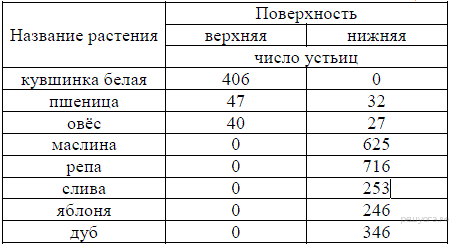 1) Для чего нужны устьица растениям?2) У каких растений число устьиц на обеих поверхностях примерно одинаково и чем это можно объяснить?3) На какой стороне листа расположены устьица у кувшинки и почему?КлючиКритерии проверки: 1Пояснение.Правильный ответ должен содержать следующие элементы:1) Молоко, культура бактерий, тепло.2) Энергия извлекается при расщеплении (брожении) молекул сахара.3) Молочнокислые бактерии перерабатывают веществ больше, чем обыкновенные амёбы, так как процесс брожения менее эффективен, чем расщепление с участием кислородаКритерии проверки:2Пояснение.Правильный ответ должен содержать следующие элементы:1) Наибольшее количество соланина накапливается в стеблях, листьях и ягодах.2) В глазках клубня соланин накапливается в большем количестве.3) Соланин — это яд, который вызывает отравление человека. Массовые отравления соланином препятствовали распространению картофеля в России.КРИТЕРИИ ОЦЕНИВАНИЯ100% - 80%  -570% - 50% -4 40% -30% - 3  20% и менее -2Спецификация диагностической работы по биологии для учащихся 9 классаКонтрольная работа в виде тестовых заданий, соответствующих темам, изучаемым в 9 классе:- биология как наука; - эволюция живого мира;- структурно-функциональная организация организмов;- размножение и индивидуальное развитие организмов;- наследственность и изменчивость организмов;- основы экологии.В тестах представлены разнообразные задания по темам: 	Часть А  содержит 20 заданий с выбором одного верного ответа из четырех базового уровня сложности.Часть В  содержит 5  заданий с выбором нескольких верных ответов, на установление соответствия и определение последовательности биологических объектов, процессов и явлений. Эти задания повышенного уровня сложности.В1, В2 - умение проводить множественный выбор;В3, В4 - умение устанавливать соответствие;В5 – умение включать в текст пропущенные биологические термины и понятия.На выполнение теста рекомендуется выделить  45 минут.Критерии оценивания:   «5»   85% - 100%    «4»   75% - 84%      «3»   51% - 74%  Контрольная работа по биологии. 9 классЧАСТЬ А. Задания с выбором одного верного ответа.ЧАСТЬ B. Задания с выбором нескольких верных ответов.В1. Сходство грибов и животных состоит в том, чтоони способны питаться только готовыми органическими веществамиони растут в течении всей своей жизнив их клетках содержатся вакуоли с клеточным сокомв клетках содержится хитинв их клетках отсутствуют специализированные органоиды – хлоропластыони размножаются спорамиВ2. Среди приведенных ниже описаний приспособленности организмов к условиям внешней среды найдите те из них, которые способствуют перенесению недостатка влаги:листья крупные, содержат много устьиц, расположенных на верхней поверхности листа.Наличие горбов, заполненных жиром у верблюдов, или отложения жира в хвостовой части у курдючных овец.Превращение листьев в колючки и сильное утолщение стебля, содержащего много воды.Листопад осенью.Наличие на листьях опушения, светлый цвет у листьев.Превращение части стебля в «ловчий аппарат» у растений, питающихся насекомыми.В3. Установите соответствие между процессами, характерными для фотосинтеза и энергетического обмена веществ.В4. Установите соответствие между особенностями обмена веществ и организмами, для которых они характерны.В5. Установите, в какой хронологической последовательности появились основные группы растений на Земле.А)  голосеменныеБ)  цветковыеВ)  папоротникообразныеГ)  псилофитыД)  водорослиОтветы: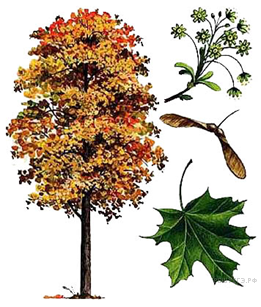 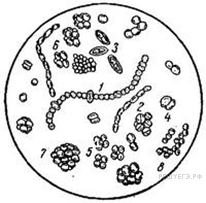 А. Б. 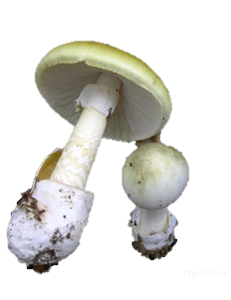 В. В. Критерии оценивания выполнения заданияБаллыПтица указана неправильно независимо от наличия/отсутствия указания места обитания.ИЛИ Ответ неправильный0Правильно указана только птица1Правильно указана птица, указано место обитания2Максимальный балл2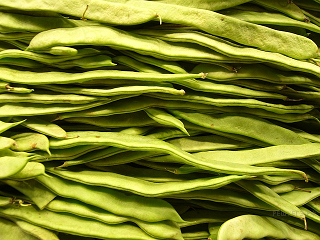 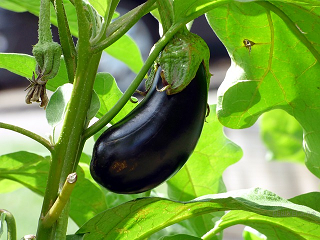 А.Б.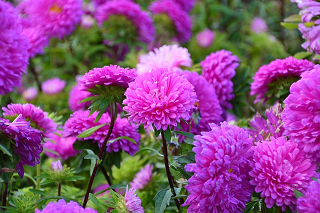 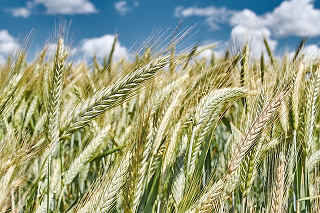 В.Г.Критерии оценивания выполнения заданияБаллыПравильно дан ответ по трём пунктам плана2Правильно дан ответ по двум любым пунктам плана1Правильно дан ответ только по одному любому пункту плана.
ИЛИ Ответ неправильный0Максимальный балл2Природная зонаРастениеПриродные условияПродолжительная холодная зимас устойчивым снежным покровом;прохладное, умеренно влажноелетоЖивотноеСодержание верного ответа и указания к оцениваниюБаллыПравильно определено и записано правило, указано место2Правильно определено и записано правило, место не указано1Правило и место не определены / определены неправильно0Максимальный балл2Критерии оценивания выполнения заданияКритерии оценивания выполнения заданияБаллыК1Определение профессии1К1Правильно определена профессия1К1Профессия не определена в явном виде / определена неправильно0К1Если профессия в явном виде не определена / определена неправильно и по критерию К1 выставлен 0 баллов, то по всем остальным позициям оценивания выставляется 0 балловЕсли профессия в явном виде не определена / определена неправильно и по критерию К1 выставлен 0 баллов, то по всем остальным позициям оценивания выставляется 0 балловК2Пояснение характера работыПри оценивании объём пояснения не учитывается; краткое пояснение, правильное по существу, может быть оценено максимальным баллом по данному критерию1К2Правильно пояснено, какую работу выполняют представители данной профессии1К2Пояснение о том, какую работу выполняют представители данной профессии, отсутствует.ИЛИ Ответ неправильный0К3Объяснение пользы для обществаПри оценивании в качестве правильного может быть принято объяснение в любом объёме. Главное – конкретизация объяснения применительно к данной профессии1К3Дано уместное объяснение того, чем работа людей данной профессии полезна обществу1К3Приведены рассуждения общего характера, не связанные с общественной значимостью данной профессии.ИЛИ Ответ неправильный0Максимальный балл3№ п/пОтвет1Растения. бактерии, грибы4дыхание5получение энергии625|527зоология| ихтиология8тубус9соединяет окуляр с объективом1040011214312601434616тайга, лиственница, бурый медведьАБВ№ вопроса1В2Б3В4В5В6Г7Б8Б9А10Г11БВЕ12А2367 Б14513356№ОТВЕТ1223324451647381 1) грибы 2) животные 3) растения 4) бактерии 1) пищеварение 2) обмен веществ 3) оплодотворение 4) деление клеток 1) одинаковое строение клеток 2) одинаковый химический состав клеток 3) одни и те же органоиды 4) одинаковый генетический код1) вода2) испарение3) кислород4) транспирация5) углекислый газ6) устьица7) фотосинтез8) чечевичкаАБВГСортГлазокМякотьклубняЯгодаЛистьяСтебельДетскосельский40,27,54,59Синеглазка50,1967Чугунка40,28,55,59,5Скала10,46,84,811,2Золушка30,387,58Ранняя роза30,144,68,9№12Задания №222324452627481941012534Задания №261135124123567Задания №2713См критерии оцен.1Задания №2914См критерии оцен.2Задания №3015См критерии оцен.3Критерии оценивая выполнения заданияБаллыПравильный ответ включает все перечисленные элементы и не содержит биологических ошибок3Ответ включает два из названных выше элементов и не содержит биологических ошибок.ИЛИОтвет включает три из названных выше элементов, но содержит негрубые биологические ошибки2Ответ включает один из названных выше элементов и не содержит биологических ошибок.ИЛИОтвет включает два из названных выше элементов, но содержит негрубые биологические ошибки1Ответ включает один любой из названных выше элементов и содержит негрубые биологические ошибки.ИЛИОтвет неправильный0Максимальный балл3Критерии оценивая выполнения заданияБаллыПравильный ответ включает все перечисленные элементы и не содержит биологических ошибок3Ответ включает два из названных выше элементов и не содержит биологических ошибок.ИЛИОтвет включает три из названных выше элементов, но содержит негрубые биологические ошибки2Ответ включает один из названных выше элементов и не содержит биологических ошибок.ИЛИОтвет включает два из названных выше элементов, но содержит негрубые биологические ошибки1Ответ включает один любой из названных выше элементов и содержит негрубые биологические ошибки.ИЛИОтвет неправильный0Максимальный балл31. Какая наука изучает ископаемые остатки вымерших организмов?2. Какое свойство характерно для живых тел природы организмов, в отличие от объектов неживой природы?3. Как называется метод И.П. Павлова, позволивший установить рефлекторную природу выделения желудочного сока?4. Какая из последовательностей понятий отражает основные уровни организации организма?Орган – ткани – организм – клетки – молекулы – системы органовМолекулы – ткани – клетки – органы –  системы органов – организм Молекулы – клетки – ткани – органы  – системы органов – организмСистема органов – органы – ткани – клетка – молекулы – организм – клетки5. Митохондрии отсутствуют в клеткахрыбы-попугаягородской ласточкимха кукушкина льна бактерии стафилококка6. У вирусов процесс размножения происходит в том случае, если онивступают в симбиоз с растенияминаходятся вне клеткипаразитируют внутри кишечной палочки превращаются в зиготу7. Одно из положений клеточной теории заключается в том, чторастительные организмы состоят из клетокживотные организмы состоят из клетоквсе низшие высшие организмы состоят из клетокклетки организмов одинаковы по своему строению и функциям8. В ядре клетки листа томата 24 хромосомы. Сколько хромосом будет в ядре клетки корня томата после ее деления?9. Молекулы АТФ выполняют в клетке функцию10. К эукариотам относятся кишечная палочкаамебахолерный вибрион  стрептококкПоглощение света Окисление пировиноградной кислоты Выделение углекислого газа и воды Синтез молекул АТФ за счет химической энергии Синтез молекул АТФ за счет энергии света Синтез углеводов из углекислого газаЭнергетический обмен ФотосинтезИспользование энергии солнечного света для синтеза АТФИспользование энергии, заключенной в пище, для синтеза АТФИспользование только готовых органических веществСинтез органических веществ из неорганическихВыделение кислорода в процессе обмена веществГрибыАвтотрофы ГетеротрофыА12345678910Вариант - 14333434242